Données à caractère personnel recueillies et traitées :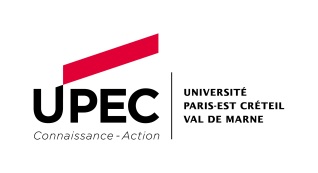 FICHE DE DÉCLARATION D’UN TRAITEMENT DE DONNÉES À CARACTÈRE PERSONNELA adresser à dpo@u-pec.frFICHE DE DÉCLARATION D’UN TRAITEMENT DE DONNÉES À CARACTÈRE PERSONNELA adresser à dpo@u-pec.frResponsable des traitements :Jean-Luc Dubois-RandéUniversité Paris-Est-Créteil Val-de-Marne61 avenue du Général de Gaulle94010 Créteil Cedex Francecab.presidence@u-pec.frDélégué à la protection des donnéesMarie-Hélène Noël61 avenue du Général de Gaulle94010 Créteil Cedex Francedpo@u-pec.fr – 01 45 17 71 28(à remplir par le DPO)Date de mise à jour :Objet de la mise à jour :Titre du traitement :Date de mise en œuvre :Finalité(s) du traitement :📎 Joindre le cas échéant une fiche descriptiveService(s) chargé(s) de la mise en œuvre :Nom du service :       Personne ou service auprès de qui s’exerce le droit d’accès et de rectification :Nom du service :      Fonction de la personne responsable :      Coordonnées :      Catégories de personnes concernées par le traitement : Catégories de données📎 Joindre le cas échéant le questionnaire de collecteOrigine Durée de conservation Destinataires Données d’identification : Nom  Prénom  date de naissance  identifiant autre, préciser :       directement auprès de la personne concernée de manière indirecte, préciser :       image voix directement auprès de la personne concernée de manière indirecte, préciser :      Vie personnelle : habitudes de vie situation familiale autre, préciser :       directement auprès de la personne concernée de manière indirecte, préciser :      Vie professionnelle, scolarité : CV  diplômes  formation  distinctions autre, préciser :       directement auprès de la personne concernée de manière indirecte, préciser :      Informations d’ordre économique et financier : revenus  situation financière  situation fiscale autre, préciser :       directement auprès de la personne concernée de manière indirecte, préciser :      Données de connexion : adresse IP  logs autre, préciser :       directement auprès de la personne concernée de manière indirecte, préciser :      Données de localisation : déplacements  données GPS  GSM  autre, préciser :       directement auprès de la personne concernée de manière indirecte, préciser :      Données sensibles : Handicap religion, convictions religieuses opinions politiques orientation sexuelle origine autres directement auprès de la personne concernée de manière indirecte, préciser :      Santé : Données concernant la santé Données génétiques Données biométriques Numéro de sécurité sociale directement auprès de la personne concernée de manière indirecte, préciser :       autre, préciser :       directement auprès de la personne concernée de manière indirecte, préciser :      Moyens d’information des personnes fichées📎 Joindre une copie du document d’information mentions légales sur formulaire     affichage       mentions sur site internet     envoi d’un courrier personnalisé       autre, préciser :      Interconnexion avec d’autres fichiers oui    nonLocalisation des serveurs où sont stockées les données serveur interne UPEC                 serveur dans l’Union Européenne (UE) serveur hors UE dans un pays présentant une protection adéquate ou équivalente selon l’UE serveur hors UE d’une société américaine adhérente au ‘Safe Harbor’ autre, préciser :      Moyens de sécurité / Confidentialité l’accès physique au traitement est protégé (bâtiment ou local sécurisé) un procédé d’authentification des utilisateurs est mis en œuvre (mot de passe individuel, carte à puce, certificat, signature, …) une journalisation des connexions est effectuée le traitement est réalisé sur un réseau interne dédié (non relié à internet) Si des données sont échangées en réseau, le canal de transport ou les données sont chiffrées autre, préciser :      Régime du traitement dans le cadre de la règlementation informatique et libertés(à remplir par le DPO)